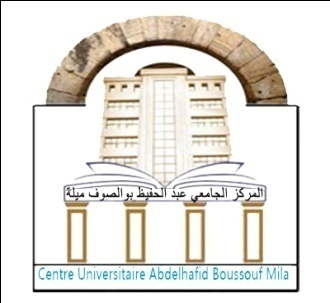 المعهد :...................................................................................................................................القسم :....................................................................................................................................اسم ولقب الأستاذ :.....................................................................................................................الشعبة /التخصص :....................................................................................................................الرتبة الحالية:........................................................................................................................... تاريخ أول توظيف : ...................................................................................................................إحصاء المنشورات العلمية التي تتضمن تسمية المركز الجامعي خلال سنوات التوظيف                                                                       إمضاء المعنيعدد المنشوراتالسنواتالعدد الإجمالي للمنشورات حسب تصنيف المجلات العدد الإجمالي للمنشورات حسب تصنيف المجلات العدد الإجمالي للمنشورات حسب تصنيف المجلات العدد الإجمالي للمنشورات حسب تصنيف المجلات العدد الإجمالي للمنشورات حسب تصنيف المجلات العدد الإجمالي للمنشورات حسب تصنيف المجلات من بينها/عدد المنشورات بالشراكة مع اجانب ( مع ذكر جنسية الشريك) من بينها/عدد المنشورات بالشراكة مع اجانب ( مع ذكر جنسية الشريك) من بينها/عدد المنشورات بالشراكة مع اجانب ( مع ذكر جنسية الشريك) من بينها/عدد المنشورات بالشراكة مع اجانب ( مع ذكر جنسية الشريك) من بينها/عدد المنشورات بالشراكة مع اجانب ( مع ذكر جنسية الشريك) عدد المنشوراتالسنواتA+AABCأخرىA+ABCاخرى202320222021...........2008     الالمجموع